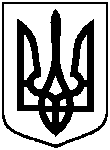 СУМСЬКА МІСЬКА ВІЙСЬКОВА АДМІНІСТРАЦІЯСУМСЬКОГО РАЙОНУ СУМСЬКОЇ ОБЛАСТІНАКАЗ09.02.2024                                           м. Суми                                    № 47 – СМРРозглянувши звернення юридичної особи, надані документи, відповідно до статей 92, 123 Земельного кодексу України, статті 50 Закону України «Про землеустрій», враховуючи рекомендації постійної комісії з питань архітектури, містобудування, регулювання земельних відносин, природокористування та екології Сумської міської ради (протокол від 23.01.2024 № 78) та керуючись пунктом 26 частини 2 та пунктом 8 частини 6 статті 15  Закону України «Про правовий режим воєнного стану»НАКАЗУЮ:Надати КОМУНАЛЬНОМУ НЕКОМЕРЦІЙНОМУ ПІДПРИЄМСТВУ СУМСЬКОЇ ОБЛАСНОЇ РАДИ «ОБЛАСНИЙ КЛІНІЧНИЙ ПЕРИНАТАЛЬНИЙ ЦЕНТР» дозвіл на розроблення проекту землеустрою щодо відведення земельної ділянки в постійне користування  за адресою: м. Суми, вул. Санаторна, 3, орієнтовною площею 0,0400 га, для будівництва та обслуговування будівель закладів охорони здоров’я та соціальної допомоги, для розміщення котельні. Начальник								   Олексій ДРОЗДЕНКОПро надання КОМУНАЛЬНОМУ НЕКОМЕРЦІЙНОМУ ПІДПРИЄМСТВУ СУМСЬКОЇ ОБЛАСНОЇ РАДИ «ОБЛАСНИЙ КЛІНІЧНИЙ ПЕРИНАТАЛЬНИЙ ЦЕНТР» дозволу на розроблення проекту землеустрою щодо відведення земельної ділянки в постійне користування  за адресою:      м. Суми, вул. Санаторна, 3, орієнтовною площею 0,0400 га 